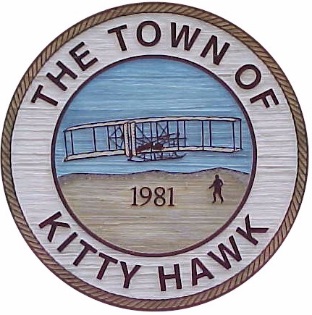 RECREATION MASTER PLANFY 2017-18Town Of Kitty Hawk, North CarolinaRecreation PlanChapter 1.  Overview.Introduction.  The purpose of the Kitty Hawk Recreation Plan is to:Establish a recreation policyProvide citizens and elected officials with a comprehensive report of currently available recreational facilities and programsRecommend future recreational enhancements to the Kitty Hawk Town Council for consideration in future Capital Improvement Plans and budget deliberations.Recreation Policy.  The town of Kitty Hawk will provide a variety of recreational programs and facilities for the town’s citizens and visitors, consistent with the Kitty Hawk North Carolina Core Land Use Plan (Reference a), and enabled by grant funding, self-sustaining activities and cost-sharing initiatives with neighboring towns, Dare County and the state of North Carolina.  Scope.  Although the focus for recreation planning and activities is to enhance the quality of life for Kitty Hawk citizens, recreational facilities and programs are likely to be enjoyed by everyone, including the town’s visitors.  New facilities and programs will reinforce the town’s image as a family-oriented beach community, consistent with the basic principles outlined in Reference a.This plan is not approved for implementation.  The Recreation Committee prepared and will maintain the Recreation Master Plan in an advisory role to the Kitty Hawk Town Council.  The plan is intended to inform the budget and capital improvements planning process, and does not represent a needs statement for recreation in the Town of Kitty Hawk. The inclusion of specific recreation programs or enhancements in this plan does not imply approval by the Town Council, nor does it represent a recreation requirement to be fulfilled by future Council action.  References.Kitty Hawk North Carolina CAMA Core Land Use Plan Update 2003-2004, reaffirmed September 6, 2011.Town Code of Kitty Hawk North Carolina, adopted May 4, 2009. North Carolina Division of Parks and Recreation Statewide Comprehensive Outdoor Recreation Plan (2009-2013).Recreation Planning Standards.  The North Carolina Statewide Comprehensive Outdoor Recreation Plan (Reference c), provides basic information for determining the adequacy of existing parks and recreation resources, and identifying the need for additional resources.   The plan also presents information on statewide access to recreational opportunities, and ranks counties based on population and available acres of recreation opportunities and facilities.  Based on these standards, Kitty Hawk, as a municipality in Dare County, has achieved the best or second best ranking in all categories.  The contents of this plan are based on citizen input and surveys presenting ideas and possibilities for additional “nice to have” recreational amenities.  According to state standards, the recreation needs of the town are met by recreation opportunities within the county.Dare County Ranking.  Dare County achieved the best ranking in all facilities except Swimming Pools, for which the county achieved the second highest ranking.  The best ranking is achieved by having the fewest number of residents per acreage or facility.  Areas ranked are baseball, softball, football and soccer fields, basketball courts, picnic shelters, playgrounds, tennis courts, volleyball courts and trail-miles.  Kitty Hawk residents have ready access to available county facilities.North Carolina Citizen Recreation Preferences.  In a random survey of 3100 residents, in which 45% of citizens responded, the most popular recreation activities are walking for pleasure (75%), driving for pleasure (72%), viewing scenery (71%), beach activities (69%) and visiting historic sites (52%).  Other activities favored by more than 50% of survey respondents that are readily available include swimming in lakes, rivers or oceans, visiting natural areas and picnicking.  The residents of Kitty Hawk are blessed with a natural environment that supports the preferred activities of all the state’s residents within the town’s borders. North Carolina Survey of Future Demand for Recreational Activities.  In determining the need for future facilities, the state survey asked respondents to identify the activities that they would have participated in more frequently if good programs and facilities had been available.  They were then asked to identify areas that the state should improve, and rank the five most important.  The resulting demand provides a guide for future public recreational funding.  The highest future demand activities are, in priority order:  Walking for Pleasure, Fishing (fresh water), beach activities, camping, bicycling for pleasure, picnicking, swimming (in pools) and attending outdoor cultural events.Applicability of State Standards to Kitty Hawk Recreation Planning.  The comprehensive survey conducted by the state provides a context in which to evaluate local plans.  Kitty Hawk’s survey results for citizen preferences for future recreational resources track closely with the North Carolina Comprehensive Plan.  Within Kitty Hawk and Dare County borders, all of the highest priority preferences for recreation in the state survey are available to Kitty Hawk citizens.  For example, the town’s continued efforts to connect and increase the availability of multi-use paths support the highest priority for recreation in the state survey.  Chapter 2.    Recreation in Kitty Hawk.Introduction.  Citizen volunteers on the Kitty Hawk Recreation Committee interact with the Town Council to address recreation matters for the town. This chapter provides information on the committee’s organization and responsibilities, and describes Kitty Hawk recreation facilities and activities.   Organization.  The Recreation Committee advises the Town Council on recreation-related matters within the Town. It is comprised of five members, all of whom are residents appointed by the Town Council.  The committee normally meets quarterly or as needed, and meetings are open to the public, with time and place advertised in compliance with North Carolina open meetings laws.  The committee's mission is to: Develop a recreation policy for town council approval within the parameters of G.S. § 160A-353.Serve as a liaison between the town council and the citizens to ascertain their desires for recreational facilities, their type and location.Make recommendations for the establishment of a recreation program for the townspeople that will be commensurate with the area, the available funds and the desires of the citizenry.Identify areas for possible use as parks, playgrounds, pedestrian and bicycle trails, water areas and other recreational uses, and recommend improvements to these areas for such use.Advise on other recreational activities as requested by the town council. (Town Code, Sec. 13-21)Existing Facilities.  The following recreational facilities are provided and maintained by the town.  Appendix A contains maps and exhibits, and statistics related to each facility.  Appendix A, Exhibit 1 is a map of the town.Parks.   Paul Pruitt ParkThe Town of Kitty Hawk operates a public park on The Woods Road, which is open year round until dark. The park has play equipment for young children, a picnic area, a portable restroom, and parking, which is also available to users of the adjoining Paul Pruitt Multi Use Path.   (Appendix A, Exhibit 2).Sandy Run Park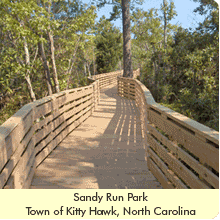 This public park is located at 4343 The Woods Road.  This park offers public access to the Kitty Hawk Woods maritime forest as well as a half basketball court, horseshoe pit, golf putting green and picnic areas with grills.  A bridge connects to a half-mile nature walk loop over Sandy Run.  The nature walk features two gazebos and pedestrian and canoe/kayak access, a nature observation tower, a fishing pier, picnic tables, benches and interpretive signage.  Dare County’s Kitty Hawk Park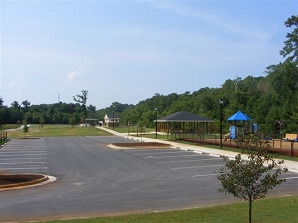 This park run by Dare County is located at 900 W. Kitty Hawk Road.  It features a state of the art Skate Park and the only Dog Park in Dare County.  There is also a playground, half-mile walking trail, picnic pavilion and restroom facilities.  In 2013 a Community Garden was started by volunteers.  Plots are open to any Dare County resident and are on a first come first served basis.   Monument to a Century of FlightSet against the open sky of Kitty Hawk on the Outer Banks of North Carolina, where flight began, the Monument to a Century of Flight provides a reflective and contemplative environment.  It is surrounded by the simple beauty of the barrier island’s natural vegetation and looks out toward the waters of the Atlantic.  The site is on state-owned land adjoining the Aycock Brown Welcome Center, near Milepost 1on US-158.  The Monument is maintained as a public park, open and accessible to all without an admission charge.  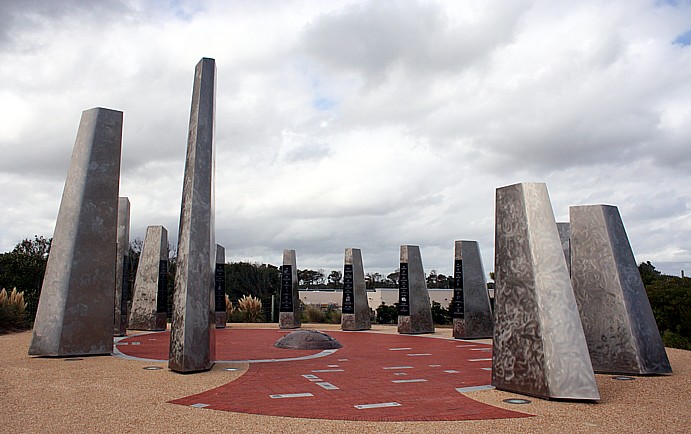 Multi-Use Paths and Bicycle Lanes.  The town’s multi-use paths are open to all manners of non-motorized pedestrian traffic. Along with this multi-use path are bike lanes on the sides of roads, wide enough for bicycle traffic.  See Appendix A, Exhibit 1.The Paul Pruitt Multi-Use Path adjoins the public park, and stretches the length of The Woods Road. From the Woods Road, the path extends along US-158 to the Shoreside Shopping Center (Wal*Mart).   Across US 158 from The Woods Road, a path extends into Southern Shores and Martin’s Point. The Wright Brothers Multi-Use Path is located adjacent to Moore Shore Road, from Windgrass Circle to Beacon Drive.Kitty Hawk Village Multi-Use Path, from the Woods Road via Twiford Road to West Kitty Hawk Road, and on to Ivy Lane.Bicycle Lanes:North Virginia Dare Trail between the town limits.West Kitty Hawk Road from US 158 to the Woods Road.Sidewalks (See Appendix A, Exhibit 3):Eckner Street from east side of US 158 to Tamarack StreetLindbergh Avenue, from Luke Street south to Hawks Street.  East Kitty Hawk Road, from the east side of US 158 to the west side of NC-12.Ocean Beach Accesses.  See Appendix A, Exhibit 1.  Ocean rescue schedules are available on the Kitty Hawk website at www.townofkittyhawk.org.The Kitty Hawk Bathhouse located on the west side of North Virginia Dare Trail (NC-12) provides parking, restrooms and indoor shower facilities.  A lifeguard stand is across the street at the oceanfront, manned by ocean rescue personnel from Memorial Day weekend through Labor Day.The Byrd Street Beach Access, with a parking lot at the corner of Lindbergh Ave and Byrd Street, has outdoor showers, portable toilets; a handicap accessible oceanfront deck and a lifeguard stand manned by ocean rescue personnel from Memorial Day weekend through Labor Day.The Eckner Street Beach Access has a lifeguard stand manned by ocean rescue personnel from Memorial Day weekend through Labor Day.The Lillian Street Beach Access, with parking lot, has an outdoor foot shower and a handicap accessible deck..  There is no lifeguard stand at this location.  Other town beach pedestrian accesses are at the east end of some of the town’s oceanfront public streets.  Roving lifeguards patrolling between the town limits serve these accesses between mid-May and late September.   Parallel parking is available on streets crossing North Virginia Dare Trail (NC-12).  The accesses are located at Fonck, Maynard, Bennett, Luke, Bleriot, Wilkins and Balchen Streets. A wooden public access walkway, donated to the town in 2012, provides pedestrian access to the beach in the middle of the 4400 block of Virginia Dare Trail.  There is no public parking available at this location.  A wooden walkway provides beach access at the termination of the crosswalk at the southeastern intersection of Kitty Hawk Road and Virginia Dare Trail.  Parking is available in the public right of way on the north side of East Kitty Hawk Road.  A beach wheelchair is available to people whose physical condition prevents access to the beach on foot.  The chair may be reserved in advance, or picked up at any time on an “as available” basis by contacting the Kitty Hawk Fire Department at 252-261-2666.Sound Accesses.The Dare County Bob Perry Road Boat Ramp includes a small boat launch (all types), bike rack, portable restrooms, park grills, a picnic area, kayak floating launch platform and parking.Windgrass Circle provides parking, a deck, bike rack and access to the Wright Brothers multi-use path.Other Town Owned Property.Sandy Run Park (Harris Tract), 4343 The Woods Road.Town Hall Complex, 101 Veterans Memorial Drive  Moore Shore Road Soundside access Smith Tract600 feet of non-contiguous ocean beachfront property, south of Lillian Street.Other Public Property.  State Property:  Kitty Hawk Woods Nature Preserve, Roanoke Island Commission Tract (Foot of Wright Memorial Bridge), land at the Monument to a Century of Flight located adjacent to the Aycock Brown Welcome Center, 5230 North Croatan Highway.County.  Bob Perry Boat Ramp.900 West Kitty Hawk Road, site of Dare County’s  Kitty Hawk ParkRecreational Activities.  Kitty Hawk’s ocean beaches, the waters of Currituck Sound and Kitty Hawk Bay, and the town’s historic significance as the location of the first flight, provide citizens with a multitude of recreation opportunities unheard of in most communities.  The town takes these resources into account when deciding to apply taxpayer dollars and personnel to town-sponsored activities.Beach Recreation.   Recreation activities on Kitty Hawk’s public beaches are self-directed and equipped.  They include but are not limited to the following:  Active -- Physical Activity.SwimmingSurfing (surfboards must be on a leash)Fishing (State License required)Skim BoardingBody BoardingBoating (launching allowed for sailboats, ocean kayaks, small non-motorized craft)SnorkelingScuba DivingSail BoardingWalking/RunningShell GatheringVolleyballCornholeHorseshoesFrisbee/ball gamesPlaying in the sandSand SculpturePlaying with dogs (see Reference b, Town Code for conditions and tourist season restrictions and schedules).Beach Activities (Passive – Mental Pursuits).Sunbathing/RelaxingReadingSketchingBird/Shore Life/Marine Life WatchingStar GazingCard PlayingPhotographyConversationProhibited Activities.  Prohibited activities include launching motorized craft, overnight camping, campfires/bonfires, setting off illegal fireworks (See North Carolina General Statutes, Chapter 14, Article 54), any activity endangering or purposely annoying the public and criminal behavior.Sound Waters Recreation.  Recreation activities in the waters of the sound are varied, self-directed, and include but are not limited to the following. Fishing/CrabbingBoating (all types)Water SkiingSwimmingHunting (in season)Wind/kite surfingHorseback Riding.   Horseback riding is a cherished Kitty Hawk tradition.    Horses owned and registered by residents may be ridden west of US 158 and on the beach, in accordance with the conditions and schedules set forth in Section 4.7 of the Kitty Hawk Town Code (Reference b).  No commercial horseback riding is permitted.  The following town beach access locations are designated as horse and rider access points for the purpose of going to and departing from the ocean beach while riding a horse.   Eckner Street.East Kitty Hawk Road.Byrd Street.Organized Recreational Activities.    Opportunities for organized recreational activities abound for Kitty Hawk citizens.  Federal and state parks and wildlife refuges offer enrichment programs for all ages.  The College of the Albemarle, Dare County campus, offers lessons in golf, kayaking, art, crafts and other recreational activities. The college also offers enrichment programs in language, literature and travel.  Dare County provides youth educational programs, sports, physical activity, and arts and crafts.  The county has an active senior center, hosting a variety of physically and mentally challenging programs.  Nearby towns have fireworks displays in summer months, festivals and parades.  The town and county provide a venue rich in stimulating cultural opportunities, such as traditional music, photography, crafts, theater, mentoring and photography.Kitty Hawk Sponsored Events and Activities.Heritage Day.  A one-day community event, planned and run by volunteers, at the end of September, featuring Kitty Hawk traditional crafts and displays, local craft and food vendors, children and youth activities, rides and games, and continuous live entertainment.  Subject to available funding. Heritage Day 5K Run, held the morning of Heritage Day.  Subject to available funding.Fire Department Turkey Shoot.  A one-day event, held in the fall to raise money for the Volunteer Fire Department, includes target shooting, an auction and good food.Sandbar 4000 Biathlon (Supported by the Kitty Hawk Recreation Committee).  A morning swim/run, normally held in August, with participants meeting at the Kitty Hawk Bath House.Chapter 3.  Future Recreation Goals.  Introduction.   The Recreation Committee has developed short (3-6 months), mid (6-18 months) and long-term (18+ months) goals related to recreation planning and desired facilities, activities and special events.   The list takes into account members’ ideas and input received from citizen surveys, public input workshops and suggestion boxes placed in various locations in town and at special events.  These goals are intended to provide recreation input to Town Council budget and Capital Improvements deliberations.Recreation Planning and Organization.  Short-TermUpdate the Recreation Master Plan annually.   Objectives: Review recreation policy, and make changes as required.Update list of existing recreation assets.Review, edit and prioritize recommended recreation enhancements.Include recreation goals in the town’s budgeting process.Present Recreation Committee recommendations for recreation enhancements to Town Council at Capital Improvements Plan and budget workshops.Update Chapter 24 of Kitty Hawk Town Code (Recreation), as needed.  Mid-TermParticipate in Kitty Hawk CAMA Land Use Plan UpdateObjectives:Add the newly created recreation/open space district to the Kitty Hawk Land Use Plan.Add Recreation paragraph to “Kitty Hawk Tomorrow” section of the land use plan.  Finalize and publish Recreation Master Plan.Long-TermDevelop methodology for increasing public input for recreation.Recreation Facilities.Short-Term Maintain existing recreational facilities in good operating order.Participate in planning for continued improvements for Sandy Run Park Mid-Term:Develop multi-use path priorities for NCDOT Enhancement Grants for the long term, and recommend these to Council for staff preparation of yearly grant proposals.Install bicycle racks in the public right of way at corners of cross streets public beach accesses between NC-12 and US-158.Develop a recommended town-wide multi-use path plan, with links to Southern Shores, Martin’s Point and Kill Devil Hills, and incorporate into Outer Banks Transportation Task Force Regional Pathway Plan.Recommend safe bicycle access on Moore Shore Road between West Kitty Hawk Road and Beacon Drive (or along NC Power Easement – Pole Road).Recommend locations for small neighborhood parks.Recommend Council support for Public/Private partnership for community access to Kitty Hawk Pier.   Public can purchase passes for the Kitty Hawk Pier at hotel.Participate with the state/Coastal Reserve in development of a nature trail for Kitty Hawk Woods.Develop a multi-use path along the west side of NC-12.Long-term:Continue Sandy Run Park monitoring/planning/improvements.Develop a multi-use path from The Woods Road at West Kitty Hawk Road extending along Kitty Hawk Road to NC-12.Obtain Council support for a large Town Common, at Town Hall or another location, capable of hosting community events.Obtain Council support for Dare County construction of a community swimming pool in Kitty Hawk.Recommend equipment for neighborhood parks, if approved by Council. Connect The Woods Road path at West Kitty Hawk Road to Twiford Street.Coordinate with North Carolina Department of Transportation (NCDOT) for construction of connecting bike paths from Windgrass Circle to the boundary with Kill Devil Hills on Bay Drive.Support NCDOT construction of a sidewalk on the West side of US 158 from Cypress Knee Lane to Jejac Street.Recreation Activities Goals:Short-termIdentify state and county programs with potential for Kitty Hawk venue, and obtain Council support for use of town facilities.College of the Albemarle (COA) kayaking, surfing, golf, etc.NC AquariumDare County Schools Surfing, kayaking, marine ecologySenior Activities (New COA senior program – use Town Hall?)Recommend recreation activities for Sandy Run Park.Identify possibilities for coordination with Baum Center for Community Senior activities in Kitty Hawk.Mid-TermImplement use of Kitty Hawk venue for existing educational/recreation programs. Determine interest in Kitty Hawk community trips to local attractions (Lighthouses, winged horse tour, wildlife excursions, etc.)Investigate educational program for Kitty Hawk Woods.Coordinate with state for “Friends of Kitty Hawk Woods” volunteer group.Long-TermContinue town cooperative ventures for recreation activities in Kitty Hawk.Special Events Goals.Short-Term.Plan and execute Heritage Day annually when funding is available.Develop weekly Beach Safety Program at Bathhouse.Provide support for the Sandbar 4000 Biathalon.Mid-Term.Determine feasibility of a Christmas Decoration Contest.Plan for a future Easter Egg Hunt at Town Hall.Determine community interest in Neighborhood Block PartyInvestigate a commemorative event for anniversary of the first flight, e.g. Monument to a Century of Flight event.Determine feasibility of a Kitty Hawk First Night Party (New Years Eve)Long-Term.Investigate future public/private partnership with Hilton Hotel for concerts at the pier.Plan for a future children’s Halloween PartyInvestigate a cooperative effort with Southern Shores for Fireworks Display.Determine feasibility of a future Kitty Hawk Fishing Tournament.
Chapter 4.  Public InputIntroduction.  The Recreation Committee seeks maximum public involvement in day-to-day recreation matters, and planning for future recreation needs.  Methodologies for obtaining public input and feedback are essential to an effective recreation program.Current Means for Public Involvement.   The Kitty Hawk Recreation Committee offers many opportunities for public involvement.Recreation Committee meetings are advertised and open to the public.Agenda for Recreation Committee meetings includes a public comment session.The Town of Kitty Hawk survey of residents and property owners included recreation items, and citizen responses will be input to future recreation committee deliberations.Suggestion boxes are periodically placed around town to gather citizen input on recreation matters.Recreation suggestions are collected at the annual Heritage Day celebration.Facilitated public input sessions for recreation planning.Increasing Public Involvement.   There is little input from the public on recreation issues.  Members of the public seldom attend recreation committee meetings, and the same individuals, many of them recreation committee members, tend to support activities such as Heritage Day.  Input obtained from suggestion boxes and surveys has been incorporated in committee goals and objectives, but committee members provide the primary motivation for recreation actions.  A secondary goal for writing the recreation plan is to increase public involvement by encouraging citizen participation in its development, refinement and update.Public Involvement Goals.  Short term:  Increase participation in Heritage Day planning and execution.Objectives:Contact former participants, who have not yet volunteered.Provide for early publicity for the event, using newspaper articles and the Town’s web site to solicit volunteers from the public.Increase participation by local entertainers, craftsmen, watermen and children’s groups.Coordinate with Dare County schools for Heritage Day art contest.Use The Town’s Electronic Newsletter to increase public awareness of Heritage Day and solicit participants and volunteers.Increase public participation in recreation planning.Objectives:Collect recreation suggestions at Heritage Day event.Incorporate a review of citizen survey input into recreation committee agenda.Incorporate comments from public input workshops.Participate Planning Board’s Land Use Plan Update public meetings, to gather public comments on recreation zoning and goals.Mid-term.Incorporate recreation items into Planning Board agenda, for receipt of public input and recommendation to Town Council for public hearings, as required.Develop a methodology for yearly update of the recreation plan, timed to coincide with budget and capital improvement plan workshops and deliberations, to receive public input on recreation initiatives in context with competing prioritiesLong-term.Include a section asking for prioritization of recreation initiatives in the next town survey.Include recreation in the land use plan.Chapter 5.  Recreation Plan Update.  Introduction.  The Recreation Plan must be a living document, relevant to the town’s goals, and consistent with citizens’ views.  A process for maintaining the plan must be developed and institutionalized to ensure current and future recreation planning effectiveness.Update Methodology.  The Recreation Plan update should coincide with the Capital Improvement Plan and budget processes, which begin in January of the year of budget adoption, and culminates with Town Council adoption of the yearly budget no later than June 30 each year.  January:Review plan for required updates.Refine goals and objectives.Change categories as required (short, mid, long term)Identify new goals/objectives. Delete completed or infeasible items.Assign committee member to incorporate updates prior to next meeting.Identify priorities for budget workshop input.Provide input for budget workshops to Town Council Liaison.Review updated plan.Incorporate input from budget workshop Goals, Objectives and Policies. Develop Recreation Committee work plan.Offer recommended recreation budget items to planning board/Town Council liaison for coordination.Submit work plans to Town ManagerMarch:Committee chairman attend council/public budget workshops and present recreation items if required.May:  Committee chairman attend council/public budget workshops and present recreation items to council if required.Incorporate feedback on recreation items from budget public meetings/hearings into Recreation Plan.June:Publish updated recreation plan, incorporating results of budget negotiations and actions.Appendix A.  Maps and Exhibits.Exhibit 1.  Town Map depicting Beach/Sound Public Accesses, Multi-Use Paths, Sidewalks and Bike Lanes.In the Master Plan under Chapter 3. Future Recreation Goals 3.1.2, c. Long-termadd  "viii. Support NCDOT construction of a sidewalk on the West side of US 158 from Cypress Knee Lane to Jejac Street.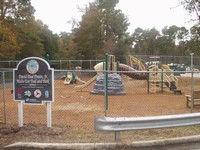 Paul Pruitt Park on The Woods Road